SEQUOIA 4-H MEETING AGENDAMarch 8, 2017Theme:	Pajama NightCall meeting to order:	PresidentFlags by:	Sergeant at Arms (Haydn/American & Loomis/4H)Call the roll:	VP/MembershipWelcome Guests:	President Welcome New Members:	President 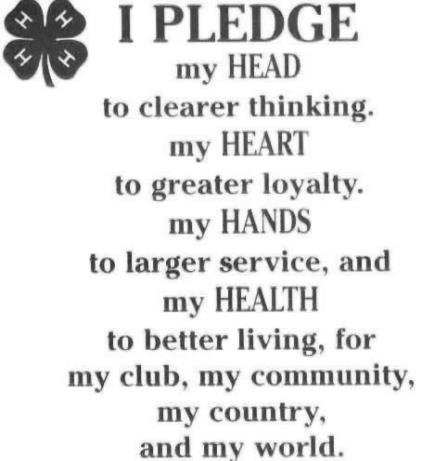 Review of minutes by:	Secretary (February 2017)Correspondence Report by:	SecretaryTreasurer’s Report by:	Treasurer (February 2017)Program:	Presentations – Peter and Loomis4–H Council Report by:	CCC Leader	(Sara Glashan)Officer Reports:	Healthy Living Officer (Michael)	Community Service Officer (Loomis)Old Business:	Chickenque Poster Judging	Chickenque Tickets & Update (John Glashan)	Summer Picnic Committee (Shelby (chair), Peter & Wyatt)	Citrus Fair Birthday Recognition:	Song & Rec Leaders (February Birthdays)New Business:	Pre-Nomination Officer Roles (Officers)	Shooting Sports Project (Laura Stephens)	Camp (Bailey, Caroline & Shelby)	Baking Project (Kaitlyn)	Poultry Project (Nicole)Projects:	Project Report – Arts & CraftsAnnouncements:	Check your mailbox	Calendar of Club Events on our Website:   www.sequoia4h.orgAdjournment:	President